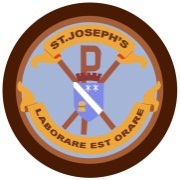 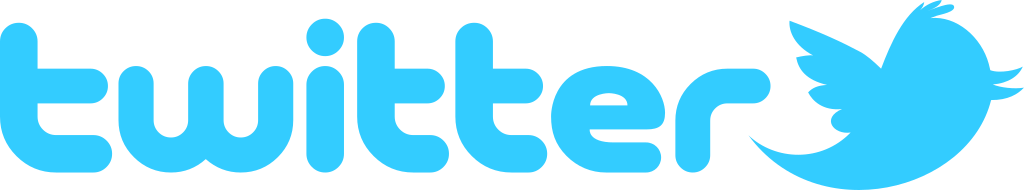 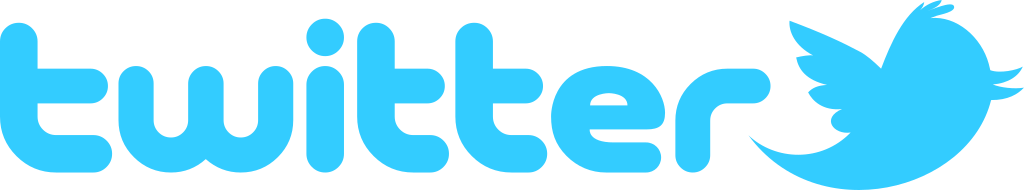 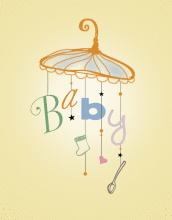 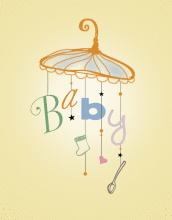 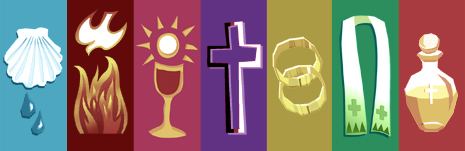 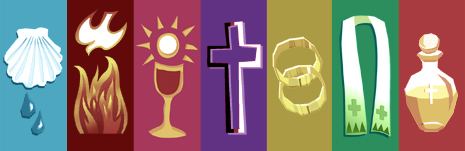 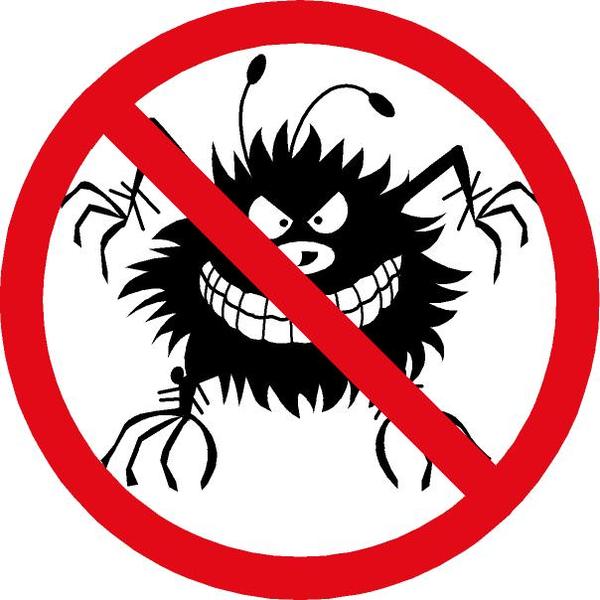 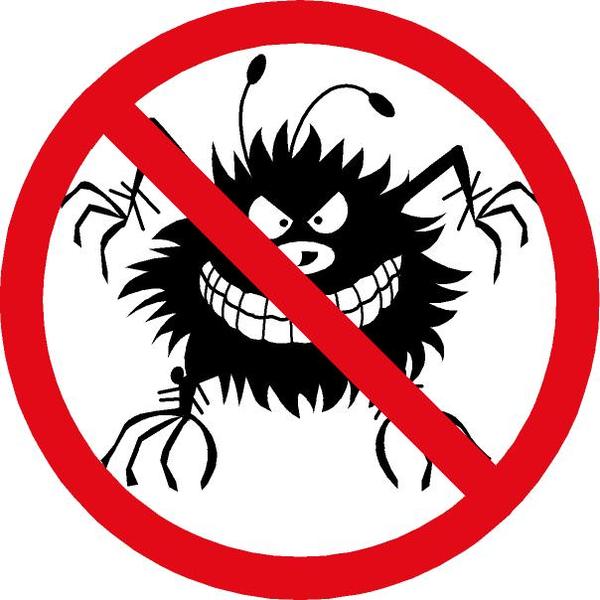 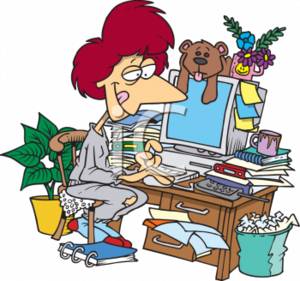 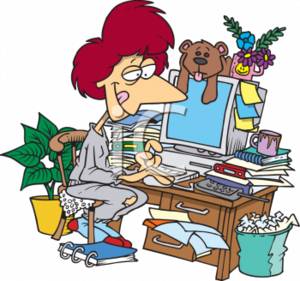 Ho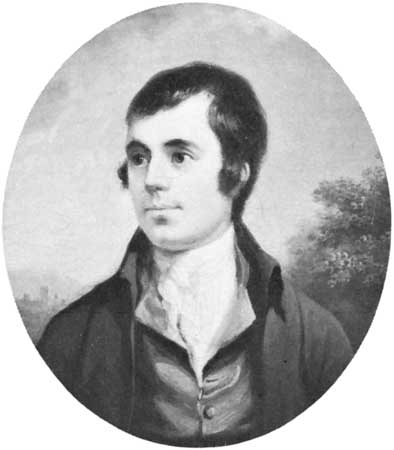 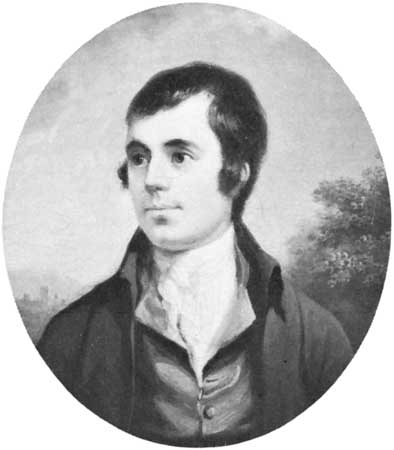 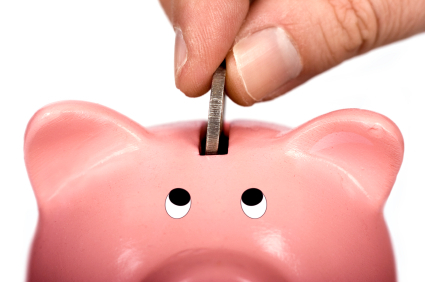 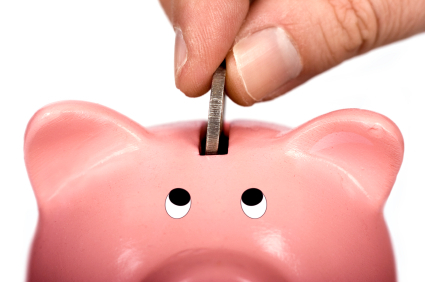 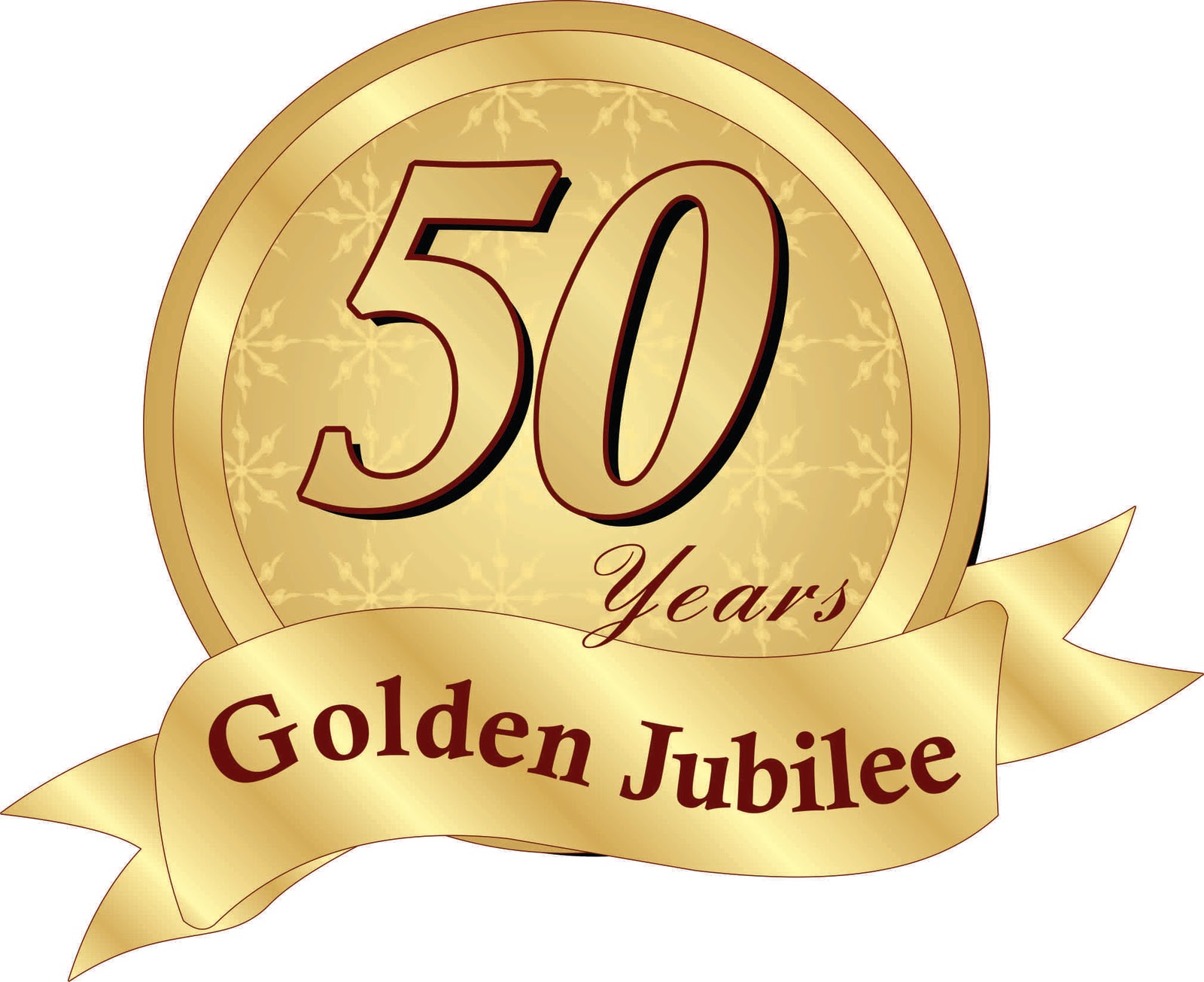 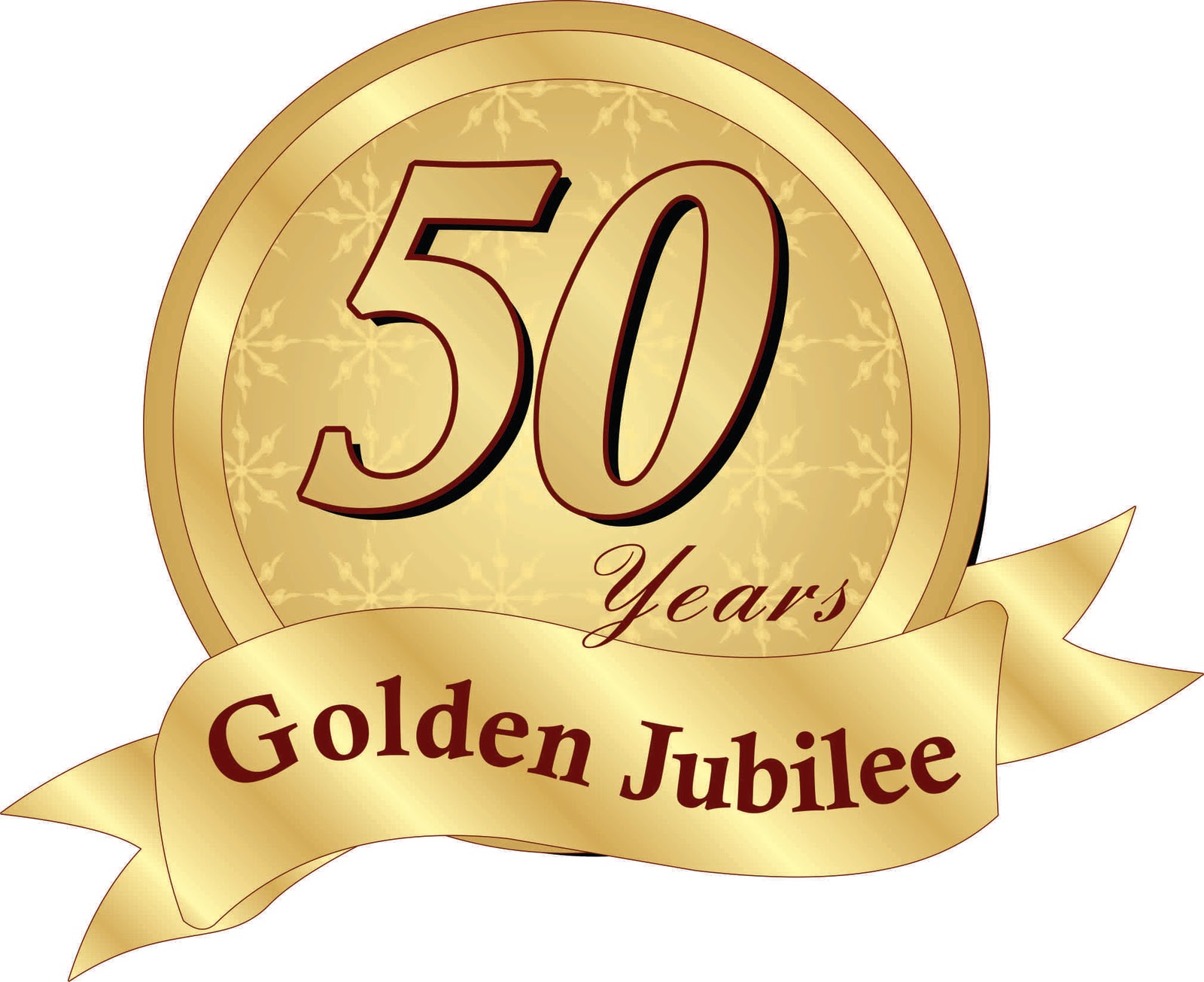 